Рабочий листпо учебному предмету «Иностранный язык (англ.)»с применением электронного обучения и дистанционных образовательных технологийАлмазовой АнастасииФ.И.О. учителя: Расторгуева Ж.В.3неделя (21.04-25.04)приложение 1 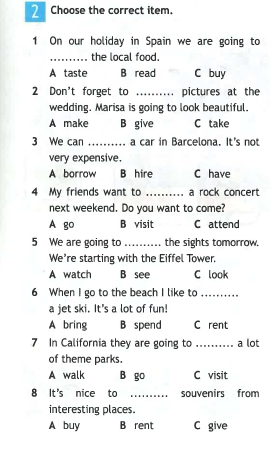 № п/пДатаРазделТемаФорма обученияСодержание(задания для изучения)Текущий контрольТекущий контрольКонсультацияКонсультацияРазноуровневые домашние задания№ п/пДатаРазделТемаФорма обученияСодержание(задания для изучения)формасрокиформасрокиРазноуровневые домашние задания122.04MODULE 10. HOLIDAY TIME (МОДУЛЬ 10. Каникулы)Планы на каникулы.  Формирование лексических и грамматических навыковДистанционное и электронное  обучениеОнлайн-урок в Skype логин Жанна Расторгуева 10.00Выполнить  тестовое задание в приложении 1Выполнить задания в тетради-написать буквы-ответы  фото выслать на эл.почту 
zhanna.rastorguevafrankovskaya@mail.ru   22.04Вопросы по телефону22.04Во время урокавыполнить упражнении 1а стр 59 в учебнике(подобрать предложения к картинкам)фото тетради выслать на эл.почту 
zhanna.rastorguevafrankovskaya@mail.ru   